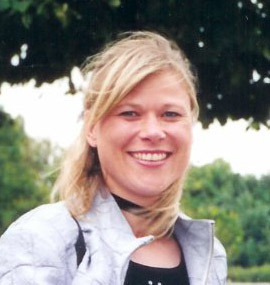 Stina Stubkjær JensenAgeren 174700 NæstvedDenmarkHome telephone:	+45 86222696Mobile:		+45 20848108E-mail:		usdanedk@gmail.comNationality		Danish (parents American)Date of birth 	13 November 1968Translating -  Danish to English and English to DanishClients have included: , Damatech, Maersk, Central Soya, Adidas, Scandic Hotels, Dafa, BASF, Radartronic, Danisco, DanfossProjects include:Patents – patent abstracts for the EU patent databaseWebsites – translations from English to Danish and Danish to English, localisation and advisory services Technical translation –corporate security and classified information Financial translation – accounting, annual reports and corporate financeGeneral translation – press releases, news summaries and certificate translationProfessional Experience2006 to 2011	Continuation school teacher, Nysted Efterskole, Denmark	Taught English, History, Politics and Religion. 1998 to 2005 Freelance translator/ language instructorTranslation from Danish to English and English to Danish. 
Teach business English and Danish to groups and individuals at corporations; topics include technical English, translating of manuals, small talk, telephoning. 1998 to 2000 News editor/journalist, Daily Titan, Investigating, reporting, writing, and proof reading of stories for daily newspaper. 1998 to 2000 Teaching assistantPreparing and teaching classes of 125-200 students in American Politics and American Politics and Film. Corrected essays for grammar and content and graded them.1997	Customer service assistantNew home builder, in charge of diary for 7 in-field constructors, billing, filing of claims, legal matters.1995 to 1997	Reporter/production assistant/assignment desk assistantSelected stories to research, carried out interviews with major  stars and in charge of copy for news anchors.EducationMaster Degree in Political Science  , May 2000Bachelor Degree in Journalism and Political ScienceDecember 1996Associate of Arts Degree, JournalismDecember 1994Handelshøjskolen i ÅrhusEnglish/French interpreterFinished 4 coursesAugust 1990-October 1991Computer skillsWord PerfectExcelWindowsMicrosoft WordPhotoshopDreamweaver/FrontpageQuark